Beverley & Holderness Constituency Women’s OrganisationInvite you and your friends to enjoy aChristmas Coffee Morningin the beautiful surrounds of Burton Mount, Malton Road, Cherry Burton HU17 7RAon Friday, 8th December from 10.30 a.m. until 12.00 noonTickets £6.00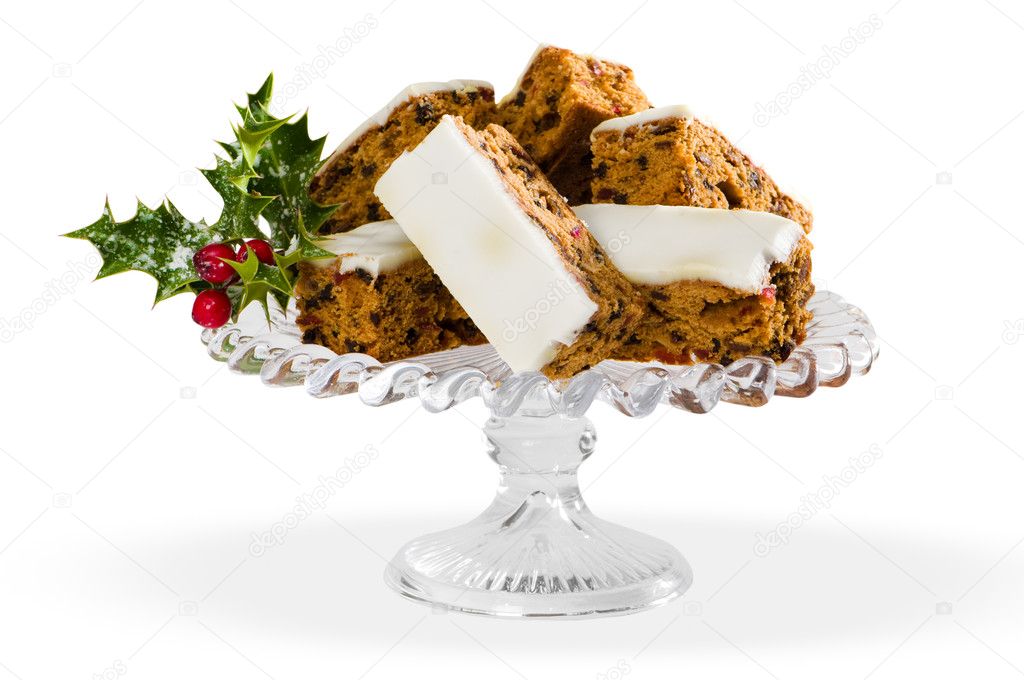 RSVP Mrs. Jennifer Stewart, 1 Meadow Way, Walkington HU17 8SD         Tel. 01482 882044                                Email Jennifer882044@gmail.comI wish to book                 places @ £6.00 eachI cannot attend but enclose a donation/have donated by BACSI enclose a cheque for £                    made payable to BHCA/CWOI confirm I have paid £                    by BACSPlease use your last name followed by ‘Coffee’ as the referenceSort Code 20 43 47             Account 10965820Name  _______________________________________________________________________                                                                                                                                                                                                                                                                                                                                           Address  _____________________________________________________________________Telephone  __________________________  Email __________________________________